            ХИМИЯ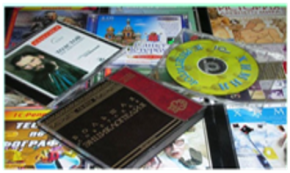 СД Химия –тесты для учащихся 8-11 кл.СД Подготовка к ЕГЭ по химии 2005Органическая химия 10-11 клСД Репетитор по химии 2008 Кирилла и Мефодия 2008Портреты великих ученых с краткой биографиейРудзитис Г. Е. Химия 9 клРудзитис Г. Е. Химия 10 клРудзитис Г. Е. Химия 11 кл